Статья в консультационный пунктУважаемые родители! Все вы хотите видеть своего малыша самым умным, самым успешным. Речь детей в 3 года – это показатель их психоэмоционального развития. Ведь слово является первым простейшим обобщением у ребенка, продуктом его мыслительной деятельности. Через игровую деятельность можно сформировать у малыша речевую мотивацию, желание говорить. Мы предлагаем Вам задания для детей по лексической теме «Домашние птицы»Рассмотрите картинки.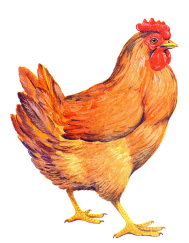 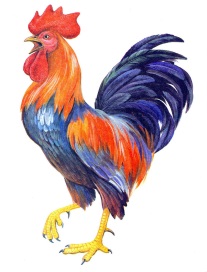 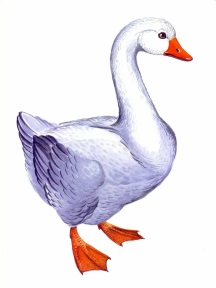 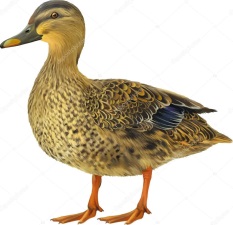 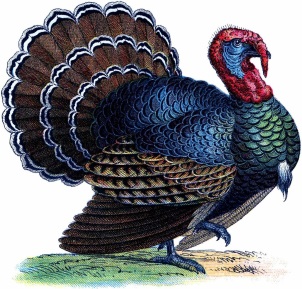 Упражнение «Найди и назови»Попросите ребенка рассмотреть картинки и дать полный ответ на каждый вопрос:- Где курица? (петух, гусь, утка, индюк)? (Вот курица. Вот петух. И т.д.)3. Упражнение «Кто это?»Показывайте по очереди на каждую картинку и спрашивайте:- Кто это? ( Это утка. Это гусь. И т.д.)- Запомни! Курица, петух, гусь, утка, индюк – домашние птицы.Затем обведите рукой изображения всех домашних птиц и спросите:- Кто это? (Это домашние птицы)4. Упражнение «Покажи и скажи»Попросите ребенка рассмотреть изображение петуха и дать полный ответ на каждый вопрос: 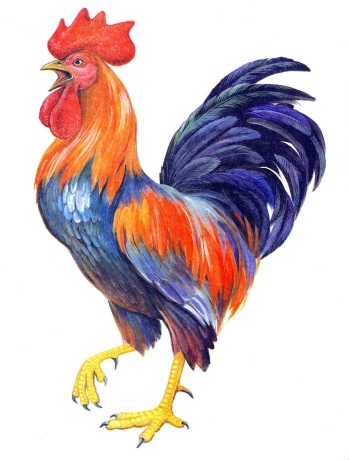 - Где голова? (гребешок, бородка, клюв, глаза, шея, туловище, крылья, перья, хвост, лапы)5. Упражнение «Кто как кричит?»Предложите ребенку закончить вашу фразу звукоподражанием.- Курица квохчет. Как? (Ко-ко-ко)- Петух кукарекает. Как? ( Ку-ка-ре-ку)- Утка крякает. Как? ( Кря-кря-кря)- Гусь гагочет. Как?  (Га-га-га)- Индюк бормочет? Как? (Бу-бу-бу)6. Выучите с ребенком стихотворение «Петушок»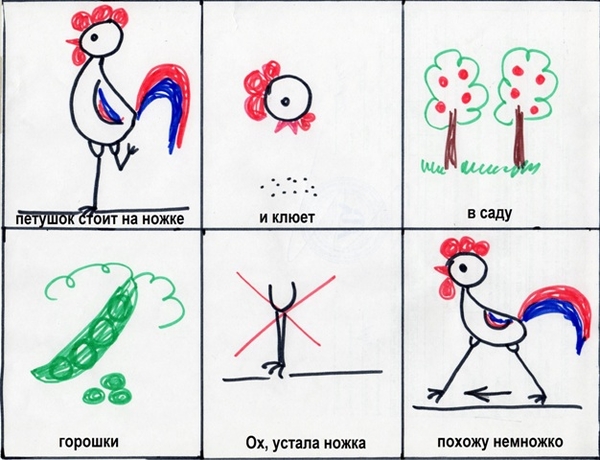 С уважением, учитель – логопед Никитина А.Ю.